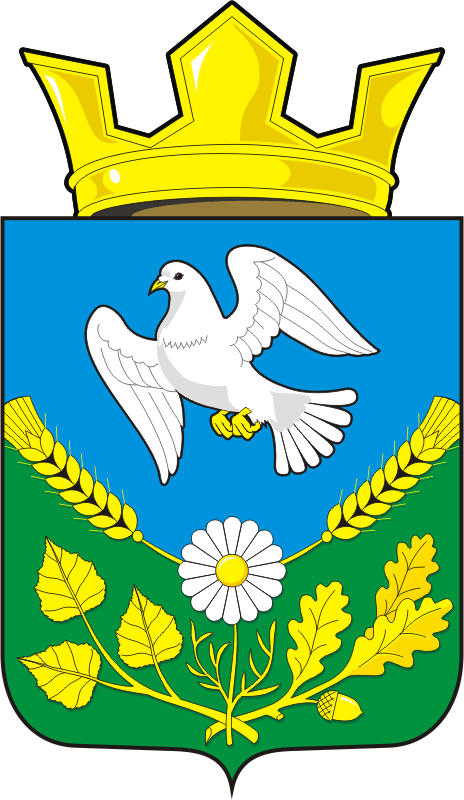 АДМИНИСТРАЦИЯ НАДЕЖДИНСКОГО СЕЛЬСОВЕТА САРАКТАШСКОГО РАЙОНА ОРЕНБУРГСКОЙ ОБЛАСТИП О С Т А Н О В Л Е Н И Е____________________________________________________________________08.06.2018 г.	                                    с. Надеждинка                             № 22-пВ целях соблюдения права человека на благоприятные условия жизнедеятельности, в соответствии с  Федеральным законом от 06 октября 2003 года № 131-ФЗ «Об общих принципах организации местного самоуправления в Российской Федерации», Приказом Минстроя России от 13.04.2017 № 711/пр «Об утверждении методических рекомендаций для подготовки правил благоустройства территории поселений, городских округов, внутригородских районов», Уставом муниципального образования Надеждинский сельсовет Саракташского района  Оренбургской области: Провести 09.07.2018 года в 18-00 часов в здании Надеждинского ДК муниципального образования Надеждинский сельсовет Саракташского района Оренбургской области по адресу: с. Надеждинка, ул. Центральная, 57, публичные слушания по вопросу: - утверждение Правил благоустройства на территории муниципального  образования Надеждинский сельсовет  Саракташского района Оренбургской области.	2. Настоящее постановление вступает в силу с момента его подписания и подлежит опубликованию путем размещения на официальном сайте администрации Надеждинского сельсовета www.admnadegdinka.ru и на информационных стендах администрации сельсовета.Контроль за исполнением настоящего постановления оставляю за собой.Глава  сельсовета МОНадеждинский сельсовет:	                                          О.А.ТимкоРазослано: прокурору района, сайт сельсовета, в дело.О проведении публичных слушаний по Правилам благоустройства на территории муниципального образования Надеждинский сельсовет Саракташского района Оренбургской области